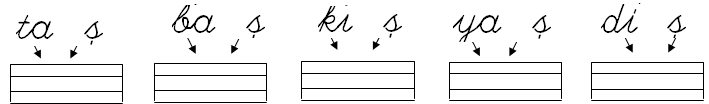 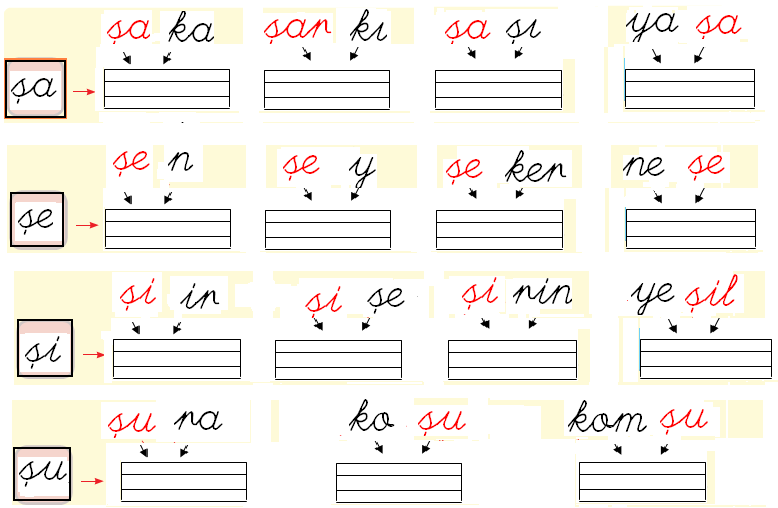 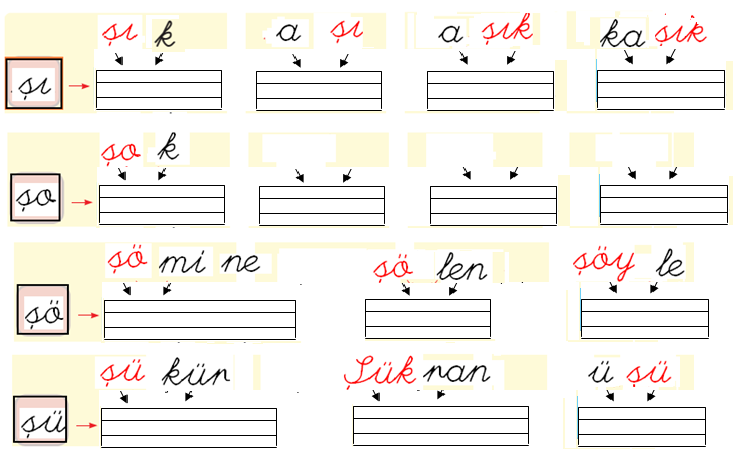 aşeşışişoşöşuşüşşaşeşışışoşöşuşü